COLLINSWOOD ACADEMY LANGUAGEMATEMÁTICAS (SÉPTIMO GRADO)EXAMEN 1NOMBRE ________________________________________________________________________ FECHA_______________Las notas de dos clases diferentes se han escrito a continuación. ¿Cuántos estudiantes hay en cada grupo?GRUPO A___________		GRUPO B ___________Escriba la media, mediana, moda y rango de cada curso. Por favor organice la información en al siguiente tabla.Al grupo A llegó un nuevo estudiante y esto hizo que el promedio fuera 82. ¿Cuál es la nota del estudiante para que esto sucediera? Escribe el proceso que te lleva a la respuesta.Para realizar diferentes cursos en la preparatoria El Porvenir, se ha elaborado una encuesta en donde todos los estudiantes de grado once y doce responden qué carrera van a estudiar. La tabla que se muestra a continuación contiene los resultados del curso once.Con la información dada decir¿Qué tipo de datos se obtuvieron?_____________________________________________________________________¿Cuántos estudiantes fueron encuestados? ______________________________________________________________Realizar la tabla de distribución de frecuencias para la encuesta realizada en el grado once.El departamento de salud, queriendo conocer el servicio que prestan compañías realizó una encuesta entre determinada cantidad de personas. Una de las preguntas hacía referencia a la compañía de salud a la que pertenecían y la información obtenida se recopiló en la siguiente tabla. En el paréntesis, para cada afirmación escribir F si es falsa, V si es verdadera y N si de la tabla no se puede deducir la información. (    ) Más de la quinta parte de los encuestados prefieren la compañía E.(    ) La cantidad de encuestados fue de 450.(    ) El número de afiliados a las compañías G y B son más que los afiliados a la compañía C.(    ) La compañía de mejor calidad es la C(    ) La compañía  a la que más pertenecen los encuestados es la C.(    ) El doble de los afiliados a G corresponden a la cantidad de afiliados de la compañía E.Completa la tabla de distribución de frecuencias.Realiza una gráfica de las compañías de salud y porcentajes ordenados.La gráfica corresponde a una encuesta realizada a un grupo de estudiantes sobre el deporte que practican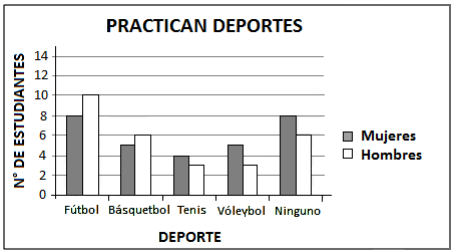 ¿Cuántos estudiantes fueron encuestados?______________________________________________________________¿Cuántos estudiantes eran hombres?___________________________________________________________________¿Cuántos estudiantes eran mujeres?___________________________________________________________________¿Cuál es el deporte que más le gusta practicar a los hombres encuestados? ______________________________________¿Cuántas personas de las encuestadas no practican ningún deporte?____________________________________________¿Cuántos hombres más practican basquetbol que tenis?____________________________________________________¿Cuál o cuáles son los deportes de moda entre los encuestados?______________________________________________¿Es posible determinar la media del deporte que los estudiantes encuestados practican? Justifica tu respuesta.______________________________________________________________________________________________________________________________________________________________________________________________________GRUPO AGRUPO BGRUPO AGRUPO BMediaMediaMedianaMedianaModaModaRangoRangoFilosofíaIng. SistemasLiteraturaLiteraturaFilosofíaLiteraturaIng. IndustrialIng. IndustrialIng. SistemasHistoriaHistoriaHistoriaMedicinaMedicinaFilosofíaIng. SistemasLiteraturaLiteraturaHistoriaIng. IndustrialLiteraturaHistoriaHistoriaFilosofíaFilosofíaHistoriaLiteraturaIng. SistemasHistoriaMedicinaLiteraturaHistoriaIng. IndustrialHistoriaMedicinaCompañíaA54B45C98D20E78F65G39H51